RESEARCH AND DEVELOPMENT 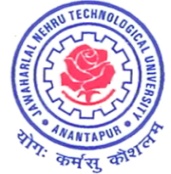 JAWAHARLAL NEHRU TECHNOLOGICAL UNIVERSITY ANANTAPURANANTHAPURAMU -515 002 (A.P)APPLICATION FORM FOR PLAGIARISM CHECK FOR Ph.D/MPhil/MS                1. Name of the Candidate 	: ____________________________________  (Block Letters)2. a) Designation and Name & Address of the 	: ____________________________________      the organization.          	_____________________________________      b) Address for correspondence         	: ____________________________________  c) Telephone & Cell No.                                            	:____________________________________  d) E-mail Address	: ____________________________________3.  Date of Registration 	   (Enclose Copy of Admn. Letter Issued 	: ____________________________________    by University) 4.  Name of the Programme with Faculty 	: ____________________________________5. Title of the Thesis /Dissertation	: ____________________________________   (Enclose of Admission letter)                                                                                           ____________________________________	  _____________________________________   6. Is there any change of Title/Topic	:      Yes (     )   No. (     )       (If yes enclose the Proceeding)7. Research Review meeting particulars                         :   ___________________________________      (Give Details)8. Pre-Submission Seminar held on                            :   ___________________________________         (If applicable)                                                                                                                                                                                                              Contd...2                   9. (a). Name of the Supervisor with                                   : ___________________________________         Designation & Address	   	    ___________________________________                                                                                            ___________________________________                                                                                    Mobile no:	  E- mail.ID: ____________________________                                                                          10. (a). Name of the Co-Supervisor with                           : ___________________________________           Designation & Address	   	       ___________________________________                                                                                                ___________________________________                                                                                      Mobile no:	 E- mail.ID: ____________________________   11. The soft copy of the thesis enclosed as per R&D Cell instructions   Yes(  )   No  (  )           12. The following enclosures are to be made along with this application in addition to the above.Encl., copies of:-              (a) Admn. Lr.,              (b) Fee Receipts,              (c) Pre-Ph.D. Mark Memo, 	  (d) soft copy of the Thesis in PDF format.               (e ) Proceeding of Change of Title /Topic. If applicable.	Plagiarism Check Fee:Ist time      :  `500/-IInd  time  :  `1000/-IIIrd time  :  `1500/-                                                                                                            Signature of the Candidate      STATION:-       DATE: -         Signature of the Co-Supervisor 		                     Signature of the Supervisor                      with Seal                                                                                                with SealH.T.NoAdmn.No.